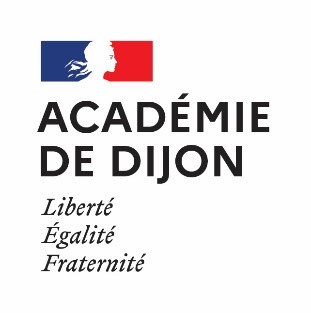 Rectorat Division des ressources humaines DIRH2 Le décret n°51-1423 du 5 décembre 1951 fixant les règles selon lesquelles doit être déterminée l’ancienneté des agents qui accèdent à l’un des corps de fonctionnaires de l’enseignement relevant du ministère de l’éducation nationale, du ministère de l’enseignement supérieur et de la recherche précise en son article 3 « peuvent également entrer en compte sans limitation de durée après avis du ministre des affaires étrangères et de la commission administrative paritaire compétente, les services accomplis en qualité de professeur, de lecteur ou d’assistant dans un établissement d’enseignement à l’étranger ». Pour bénéficier de la prise en compte de ces services, les intéressés devront par conséquent : Compléter le formulaire joint L’envoyer à l’adresse suivante : avisvalidation.rh3@diplomatie.gouv.fr Accompagné impérativement d’une attestation fournie par l’établissement employeur, précisant l’intitulé des fonctions exercées, les dates exactes de l’activité et le nombre d’heures de travail hebdomadaires. Le retourner au Rectorat, à la DIRH 2, une fois visé par le ministère des affaires étrangères,  Les demandes suivantes ne pourront pas faire l’objet d’un avis favorable de la part du ministère des affaires étrangères : demandes soumises sur d’autres supports, ne faisant pas figurer le récapitulatif des services ; demandes relatives à des services accomplis en France métropolitaine et en Outre-mer; demandes relatives à des services accomplis sur des fonctions autres que celles de professeur, lecteur ou assistant dans des établissements d’enseignement ; demandes déposées par des fonctionnaires déjà titulaires du MENESR (seules les demandes des lauréats pourront faire l’objet d’un avis favorable) ; demandes transmises par courrier ne faisant figurer aucune coordonnée. 1 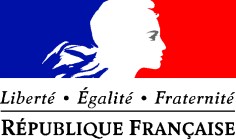 MINISTÈRE DES AFFAIRES ÉTRANGÈRES ET DU DÉVELOPPEMENT INTERNATIONAL DEMANDE DE VALIDATION DE SERVICES (champs à remplir par le demandeur) 	N° 	 	 	 	  M.      Mme      Nom :           	 	 	Prénom :      Né(e) le : Adresse électronique : Demande en application de l’article 3 du décret n° 51-1423 du 5 décembre 1951, la prise en compte pour l’avancement des services auxiliaires accomplis à l’étranger avant sa période de stage, pour les périodes suivantes : Joindre pour chaque activité le contrat de travail de l’établissement d’exercice, ou à défaut une attestation de services. Date et Signature AVIS DU MINISTERE DES AFFAIRES ETRANGERES Paris, le  Avis favorable  	 	 	 	 	 	Avis défavorable*  *Accompagné d’une lettre explicative Formulaire à retourner avisvalidation.rh3@diplomatie.gouv.fr DGA/DRH/27 rue de la convention CS 91533 – 75732 – PARIS CEDEX  15 2 NOTE relative à la prise en compte des services effectués à l’étranger pour l’avancement  Pour le compte des pouvoirs publics français Fonction Etablissement Pays Début du contrat Fin du contrat Temps de travail hebdomadaire 